CERERE LEGITIMARE/înregistrare SPORTIV	Subsemnatul(a) .............. ,născut/ă la data de .............. în localitatea ........., judeţul ..........., cu datele de identificare CNP ..............,  şi act de identitate ..... seria nr. ..........., cu domiciliul stabil în  judetul  .........., localitatea .............,   str. ............., bl. ............, scara....... etaj.........ap. ......, sector ......., telefon fix ......................., telefon mobil ........... e-mail ................	Prin prezenta, vă rog să-mi aprobați legitimarea/înregistrarea pentru structura sportivă C.S./A.S. ACS HeliosAnexez la prezenta cerere următoarele documente:a) Act de identitate (C.I./ Certificat de naștere) – copie simplă;b) Documentul care dovedește achitarea taxei de legitimare - copie simplă.(numai pentru minori)Subsemnatul/a __________________________ și _____________________________, părinţii/aparținătorii  minorului ________________________, suntem de acord ca fiul/fiica noastră să practice squashul la clubul/asociația sportivă mai sus menționată și de asemenea suntem de acord cu recolatarea de probe doping în condițiile legale precum și cu folosirea gratuită și nelimitată a imaginii sportivului pentru promovarea squashului de către Federația Română de Squash, colaboratorii și partenerii săi, în toate mijloacele de comunicare disponibile și pe orice tip de suport.Declar ca am luat la cunostinta prevederile regulamentelor FRS si ma oblig sa le respect, precum și faptul că nu am fost niciodată legitimat/înregistrat în cadrul FRS.Am luat la cunoștiință prevederile legate de asistența medicală asigurată în cadrul competițiilor de squash, iar în situația unei eventuale accidentări, declar că nu am niciun fel de pretenție, materială sau de alt fel, din partea organizatorului competiției, FRS, a membrilor afiliați sau a succesorilor în drepturi ai acestora.Sunt de acord cu prevederile Consimțământului – Declarație (pagina 2), privind protecția datelor cu caracter personal, pe care am semnat-o și care face parte integrantă din prezenta cerere.Data   ………..                                                                                            (semnătură părinte/sportiv)                                                                                 ................................................................... (nume reprez. legal, semnătură și ștampilă asociație sportivă).............................................................................FEDERAȚIA ROMÂNĂ DE SQUASHConsimțământ - Declarațiecu privire la prelucarea datelor cu caracter personal și comunicare electronică cu FEDERAȚIA ROMÂNĂ DE SQUASHSubsemnatul.............................................................................CNP......................................................... Nr. telefon mobil...................................................Adresa de e-mail........................................................ Adresa de domiciliu / corespondență......................................................................................................declar pe propria răspundere că îmi dau acordul cu privire la utilizarea şi prelucrarea datelor mele personale în vederea ocupării funcției de Sportiv (părinte)/ Antrenor/ Arbitru/Voluntar în   cadrul ______________________________, iar aceste date corespund realităţii. Am luat la cunoştinţă în cadrul instrurii interne efectuate că datele personale furnizate vor fi tratate şi păstrate în mod securizat şi confidenţial, în conformitate cu prevederile Regulamentului GDPR nr. 679/2016 privind protecţia persoanelor fizice în ceea ce priveşte prelucrarea datelor cu caracter personal şi liberă circulaţie a acestor date cu modificările şi completările ulterioare, precum şi prevederile Directivei 2002/58/CE privind prelucrarea datelor cu caracter personal şi protecţia vieţii private în sectorul comunicaţiilor electronice, transpuse prin Legea nr. 506/2004.Datele personale vor fi păstrate doar în perioada prevazută de lege şi doar datele necesare prezentei colaborări şi cu acordul persoanei vizate, ulterior vor fi şterse şi distruse prin program specific cele în format electronic, iar cele în format fizic vor fi distruse cu aparatură necesară distrugerii, potrivit legii.      Persoana vizată are dreptul oricând de a cere informaţii despre datele sale.În baza legislației aplicabile începând din 25 mai 2018 în materia protecției datelor cu caracter personal și anume Regulamentul general al UE privind protecția datelor (Regulamentul UE 2016/679, “GDPR”), declar în mod expres următoarele: Sunt în mod expres de acord ca FEDERAȚIA ROMÂNĂ DE SQUASH să prelucreze datele mele cu caracter personal, date absolut necesare pentru prestarea activităților sportive și adminsitrative din cadrul FRS. Am înteles că, dacă nu îmi voi exprima consimțământul pentru prelucrarea datelor mele cu caracter personal, FEDERAȚIA ROMÂNĂ DE SQUASH nu va putea presta activitățile necesare.• Corespondența electronicăSunt în mod expres de acord să primesc corespondența electronică prin utilizarea datelor mele de contact comunicate în acest formular de consimțământ, în vederea comunicărilor oficiale dintre federație și membrii săi, inclusiv a tuturor activităților necesare colaborării cu FRS.Sunt în mod expres de acord să mi se comunice și să primesc de la FEDERAȚIA ROMÂNĂ DE SQUASH informări despre activitățile acesteia și ale colaboratorilor săi, beneficii pe care să le accesez, oferte promoționale sau oportunități.Refuzul/retragerea consimțământului pentru prelucrarea datelor cu caracter personal în scop de marketing, nu are niciun impact asupra procesului de lucru și activităților și nici nu-l condiționează.Declarant,Nume ________________________Prenume ______________________Semnătură ____________________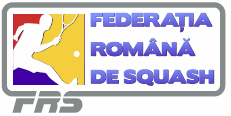 